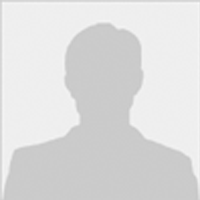 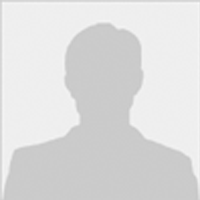 Nome CognomeCandidato alla presidenza del Comitato centrale di 
Swiss VolleyDati personaliData di nascita	     Luogo di residenza	     Stato civile	     Istruzione      -      	     Esperienza professionale      -      	     Impegni e affiliazioniTempo liberoCollegamento con pallavolo / beach volleyGiocatore / giocatrice (Indoor)Giocatore / giocatrice (beach volley)Formatore / FormatriceDipendente pubblicoVariCosa mi spinge a entrare nel Comitato centrale?Quali punti di forza posso apportare al Comitato centrale, quali capacità/esperienze sono particolarmente utili per il mio lavoro di presidente? ...